Znajdź tablet na Ceneo i przejdź na nowoczesną technologięZnajdź tablet na Ceneo, co zdecydowanie skróci czas na zakupy i wyprawy do sklepów stacjonarnych. Wybierz internetową metodę, która jest łatwa i wygodna!Zastanawiasz się nad zakupem nowego sprzętu komputerowego? Nie wiesz, który model najbardziej odpowiada twoim potrzebom i wymaganiom? W takim razie znajdź tablet na Ceneo i dobierz go pod względem swoich oczekiwań. Sprawdźmy, który najbardziej przypadnie Ci do gustu.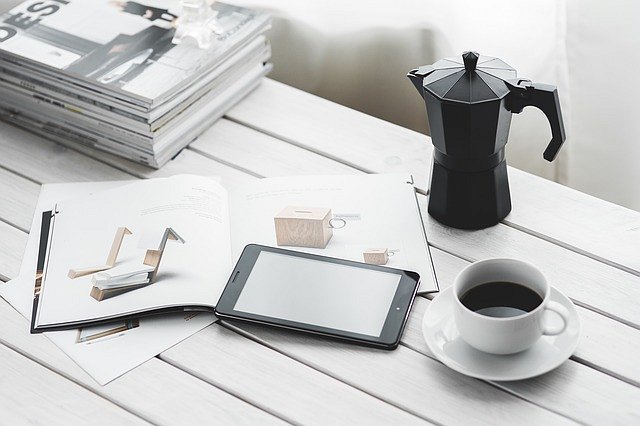 Kompaktowy i lekkiAktualnie nowoczesną technologię możemy zauważyć na każdym kroku. Zaczynając od pracy, szkoły, sklepu czy przejażdżki komunikacją miejską. Najczęściej ułatwia nam ona codzienne funkcjonowanie. Dzięki niej możemy wykonywać swoje obowiązki w pracy, uczyć się, odpoczywać czy relaksować. Jednym z praktycznych urządzeń jest tablet, którego możesz zabrać ze sobą w wiele miejsc. Przyda się podczas podróży - możesz na nim oglądać filmy, grać oraz czytać książki. Ponadto świetnie się na nim pracuje, kiedy akurat nie ma Cię w biurze. Znajdź go na Ceneo i przekonaj się o jego wielu przydatnych funkcjonalnościach.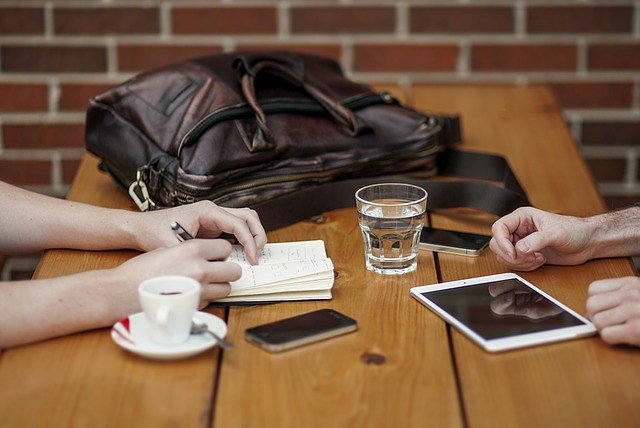 Znajdź tablet na Ceneo razem z nami!Dobrym rozwiązaniem, aby zakupić nowe produkty jest zestawienie internetowe. Dzięki niemu porównasz wiele modeli pod względem parametrów, funkcjonalności oraz ceny. Znajdź tablet na Ceneo i przekonaj się jak proste oraz łatwe są zakupy bez wychodzenia z domu.